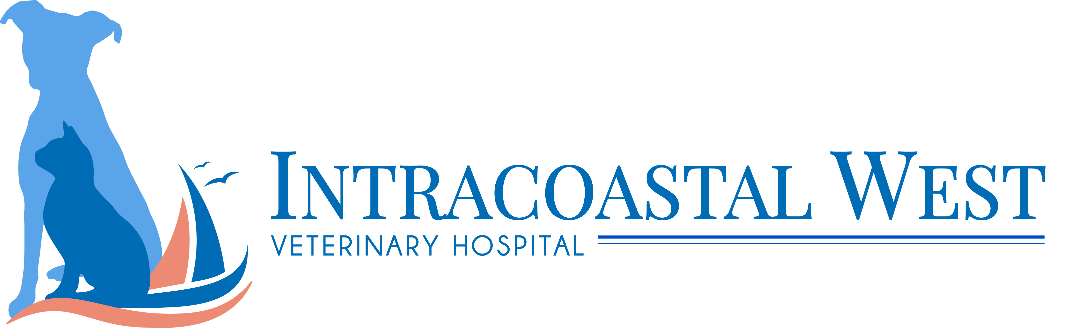 General Dental Discharge InstructionsThe following are general post-dental instructions. Please refer to your pet’s personalized discharge instructions for additional information. Your pet has received a dental cleaning today where the tartar was removed above the gumline and below the gumline. Your pet may be sensitive for the next 24-48 hours after a dental cleaning is performed. After one week, you may resume at home dental care of brushing on a daily basis with a pet approved toothpaste. A small amount of reddish discharge from the mouth and/or nose is normal. If dental surgery (extractions) were performed:It is recommended that you moisten your pet’s current diet with warm water or feed canned food for 10 days while the extraction sites heal.An elizabethan collar (cone) is recommended at all times until the recheck to prevent your pet from disturbing their sutures.A recheck appointment in 7-10 days is required to assess healing. Restrict activity until after the recheck appointment to allow for proper healing of the mouth.Medications:Follow all instructions on the label(s) of your pets’ medications.Notify us immediately if you observe any of the following:Unwillingness to eat after 24 hoursIf your pet does not tolerate a medication or develops any vomiting, diarrhea, or lethargyIf your pet becomes increasingly sensitives or has large amounts of discharge from the extraction sites.If dental surgery (extractions) were not performed:No changes to your pets’ diet or activity level is needed at this time.Resume tooth brushing immediately. Every pet will recover from anesthesia differently and every pet will heal at a different rate. Please contact us if you have any concerns while your pet is healing from surgery. If we are closed and you feel that your pet needs to be seen or is experiencing a medical emergency, please contactFirst Coast Veterinary ER at (904) 853-6310.Thank you for entrusting us with the care of your furry family member,  Dr. Katie Green & Dr. Kyra MarsiglianoIntracoastal West Veterinary Hospital         Office Phone: (904) 436-7387                                                                                    Office E-mail: info@intracoastalwestvethospital.com